Principal: Damien Kennedy              Deputy Principal: Ann MelleyAddress: Dromin Road, Nenagh, Co. TipperaryTel: 067 31525    Fax: 067 34005    Email: adminnenaghcollege@tipperaryetb.ie    Web: www.nenaghcollegeDear Parent(s), Please find below, an update on use of face coverings. At this time, I would like to commend the student body for their adherence to this and other guidelines, necessarily imposed on schools. I am acutely aware of the inconvenience of wearing these uncomfortable coverings throughout the day. Sincerely, 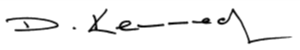 Clarification on the use of face coverings in Post Primary schools: Wearing a face covering or mask does not negate the need to stay at home if symptomatic. Wearing of face coverings – a requirement Staff and students, at post-primary level, are required to wear a face covering. The exemptions to this are set out below. Cloth face coverings Cloth face coverings are recommended for staff and students. Cloth face coverings act as a barrier to help prevent respiratory droplets from travelling into the air and onto other people when the person wearing the face covering coughs, sneezes, talks or raises their voice. Cloth face coverings are therefore intended to prevent transmission of the virus from the wearer (who may not know that they are infected) to those with whom they come into close contact. Face coverings must not contain any slogans/logos/images that may cause upset or be deemed offensive to any member of the school community. Visors Cloth face coverings are more effective than visors. In the limited circumstances where a cloth face covering cannot be worn clear visors must be considered. The alternate use of a clear visor can also be considered when a staff member is interacting with students with hearing difficulties or learning difficulties. Exemptions A medical certificate to certify that a person falls into a category listed below must be provided to the school by, or on behalf of, any person (staff or student) who claims that they are covered by the exemptions below: • any person with difficulty breathing who cannot wear a cloth face covering or a visor • any person who is unable to remove the cloth face-covering or visor without assistance • any person who has special needs and who may feel upset or very uncomfortable wearing the cloth face covering or visor, for example persons with intellectual or developmental disabilities, mental health conditions, sensory concerns or tactile sensitivity. In circumstances where a medical certificate is not provided that person (staff or student) will be refused entry to the school. Directions for effective use of face coverings • Information should be provided by schools on the proper use, removal, and washing of face coverings. Advice on how to use face coverings properly can be found here. • All staff and students should be reminded not to touch the face covering and to wash or sanitise their hands (using hand sanitiser) before putting on and after taking off the face covering. • All staff (and students, where applicable), should be aware that they should wash or sanitise hands (using a hand sanitiser) before and after helping a student put on or adjust a face covering. • Face coverings should be stored in a designated space, for example, in an individually label labelled container or bag. • Cloth face coverings should be washed after every day of use and/or before being used again, or if visibly soiled. • Face coverings should not be worn if they are wet. A wet cloth face covering may make it difficult to breathe. Whilst staff and students may wish to utilise their own face covering on a day-to-day basis, schools should have a stock of additional disposable or multi-use face coverings (or if appropriate, visors) for staff and students in case a back-up face covering is needed during the day or where required on an ongoing basis. Use of medical grade face coverings Schools should consider the specific circumstances where the use of medical face masks (to EU Standard EN 14683) may be more appropriate for staff as part of their risk assessment for employees returning to work (for example where staff by necessity need to be in close and continued proximity with students with intimate care needs such as SNAs). Students using school transport All students on the post primary transport scheme are required to wear face coverings subject to the exemptions above.